Муниципальное общеобразовательное учреждениеПетровская средняя общеобразовательная школа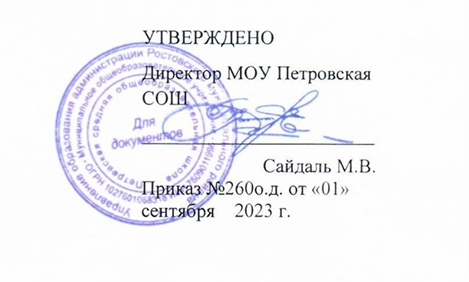 Рабочая программапо внеурочной деятельностикурса «Мир проектов»6 класс2023 – 2024 учебный годр.п.Петровское, 2023г.Пояснительная запискаРабочая программа «Мир проектов» для 6 класса разработана   на основе Федерального государственного стандарта основного общего образования, Примерных программ внеурочной деятельности. Начальное и основное образование  под редакцией В.А.Горского. – М.: Просвещение, 2018, Программы «Сборник программ. Исследовательская и проектная деятельность:  Москва «Просвещение», 2018, авторской программы Г.Б. Голуб, Е.А Перелыгиной, О.В.Чураковой «Метод проектов – технология компетентностно-ориентированного образования».Данная программа предназначена для изучения основ проектирование обучающимся основной общеобразовательной школы.Содержание программы ориентирована на формирование у них навыков научной творческой деятельности исследовательской грамотности.Актуальность проектной деятельности сегодня осознается всеми. ФГОС нового поколения требует использования в образовательном процессе технологий деятельностного типа, методы проектно-исследовательской деятельности определены как одно из условий реализации основной образовательной программы  общего образования. Актуальность программы также обусловлена ее методологической значимостью. Знания и умения, необходимые для организации проектной и исследовательской деятельности, в будущем станут основой для организации научно-исследовательской деятельности в вузах, колледжах, техникумах и т.д.Программа позволяет реализовать актуальные в настоящее время компетентностный, личностно-ориентированный, деятельности подходыДанная рабочая программа создана для работы в 6 классах. Возраст  12-13 лет  Общие цели учебного курса для уровня обученияКурс «Мир проектов» направлен на достижение следующих целей, обеспечивающих реализацию личностно-ориентированного, когнитивно- коммуникативного, деятельностного подходов к обучению обучающихся. Цели и задачи:    - формирование проектных умений обучающихся как одного из условий развития их индивидуальности.-обучить основам научных методов, единых для большинства наук, дать представление о планировании эксперимента;-дать представление о научной логике и изучить ее основы;-привить навыки самостоятельной научной работы, развить творческое отношение к исследованию;-сформировать представление о различных видах письменных научных работ;-обучить школьников основам оформления работы;-пробудить интерес школьников к изучению проблемных вопросов;-научить продуманной аргументации и культуре рассуждения формировать у учащихся навыки познавательной, творческой, экспериментально-исследовательскойдеятельности;-формировать навыки речевой деятельности, необходимые для презентации результатов научного исследования.Описание места учебного курса «Мир проектов» в учебном плане.Учебный курс «Мир проектов» входит в раздел учебного плана  внеурочной деятельности направление – «Проектная деятельность»Сроки реализации рабочей программы по внеурочной деятельности «Проектная деятельность» для 6 класса- 1 учебный год (35 учебных недель)Данная рабочая программа рассчитана на преподавание учебного курса  внеурочной деятельности в 6 классе в объеме: 1 час в неделю (34 учебных недель).2. Планируемы результаты освоения учебного курсаРезультаты освоения  учебного курса «Мир проектов»Личностными результатами изучения «Проектная деятельность»  сформированы:Личностныерезультаты:-учебно-познавательный интерес к новому учебному материалу и способам решения новой задачи;-ориентация на понимание причин успеха во внеучебной деятельности, в том числе на самоанализ и самоконтроль результата, на анализ соответствия результатов требованиям конкретной задачи;-способность к самооценке на основе критериев успешности внеучебной деятельности;-чувство прекрасного и эстетические чувства на основе знакомства с мировой и отечествен- ной художественной культурой.Регулятивныерезультаты:-планировать свои действия в соответствии с поставленной задачей и условиями ее реализации, в том числе во внутреннем плане;-учитывать установленные правила в планировании и контроле способарешения;-осуществлять итоговый и пошаговый контроль по результату;-оценивать правильность выполнения действия на уровне адекватной ретроспективной оценки соответствия результатов требованиям данной задачи и задачной области;-адекватно воспринимать предложения и оценку учителей, товарищей, родителей и других людей;-различать способ и результат действия. Познавательныерезультаты:-осуществлять поиск необходимой информации для выполнения внеучебных заданий с использованием учебной литературы и в открытом информационном пространстве;-осуществлять запись (фиксацию) выборочной информации об окружающем мире и о себе самом, в том числе с помощью инструментов ИКТ;-строить сообщения, проекты в устной и письменнойформе;-проводить сравнение и классификацию по заданным критериям;-устанавливать причинно-следственные связи в изучаемом круге явлений;-строить рассуждения в форме связи простых суждений об объекте, его строении, свойствах. Коммуникативныерезультаты:-формулировать собственное мнение и позицию;-договариваться и приходить к общему решению в совместной деятельности, в том числе в ситуации столкновения интересов;-задавать вопросы;-использовать речь для регуляции своего действия;-адекватно использовать речевые средства для решения различных коммуникативных задач, строить монологическое высказывание, владеть диалогической формой речи.Предметные результаты:-выделять объект исследования;-разделять учебно-исследовательскую деятельность на этапы;-обосновывать актуальность выбранной темы;-выдвигать гипотезы и осуществлять их проверку;-планировать и организовывать исследовательскую деятельность, представлять результаты своей деятельности в различных видах;-работать с текстовой информацией на компьютере, осуществлять операции с файлами и каталогами;-выступать с докладом и вести дискуссию по теме своей работы.Тематическое планирование 6 класс                                                       Содержание курса                          Календарно – тематическое планированиеОписание учебно-методического и материально-технического обеспечения образовательного процессаУчебно-методическое обеспечениеГолуб Г.Б., Перелыгина Е.А. Чуракова О.В. Метод проектов – технология компетентностно- ориентированного образования: методическое пособие для педагогов – руководителей про- ектов учащихся основной школы / Под ред. проф. Е.Я. Когана. – Самара:Издательство«Учебная литература», Издательский дом «Федоров». 2017.Голуб Г.Б., Перелыгина Е.А. Чуракова О.В. Основы проектной деятельности школьника: методическое пособие по преподаванию курса. / Под ред. проф. Е.Я. Когана. – Самара: Издательство «Учебная литература», Издательский дом «Федоров».2017.	Справочное пособие по организации поисково-исследовательской деятельности учащихся образовательных учреждений / сост.: Н.В. Карпова, С.В. Кускова, Л.Е. Толкачева. - Псков : ПГПИ,2016.Григорьев Д.В., Степанов П.В. Внеурочная деятельность школьников. Методический конструктор, пособие для учителя – М.:Просвещение,2016.Бухтиярова И.Н. Метод проектов и индивидуальные программы в продуктивном обучении.// Школьные технологии.2018.Горбунова Н.В., Кочкина Л.В. Методика организации работы над проектом. // Образование в современной школе.2014.Полат Е.С. Типология телекоммуникационных проектов. Наука и школа2012.Развитие научно-исследовательской деятельности учащихся: Учебное пособие.- М.: Народное образование,2018.Сергеев И.С. Как организовать проектную деятельность учащихся: практическое пособие для работников общеобразовательных учреждений. М.: АРКТИ,2014.Программа учебных модулей «Основы проектной деятельности» для учащихся основной школы (5-9 классы), разработанным А.Г. Шурыгиной и Н.В. Носовой. – Киров: Кировский ИПК и ПРО,2015.Программу составили учителя Константинова Н.В., учитель истории и обществознания№Название модуляКоличество часовКоличество часовКоличество часов№Название модуляобщеетеорияпрактика1Введение в самостоятельную исследовательскую деятельность4222Основные этапы создания проекта4253Выбор темы проекта2214Разработка структуры проекта3125Разработка программы исследования3236Работа с источниками по теме исследования5237Заключительная часть проекта3128Наглядное оформление проекта2119Особенности защиты проекта835Итого:341520Название разделаКол-во часовФормы организации деятельности учащихсяВведение в самостоятельную исследовательскую деятельность 4ч.Введение в самостоятельную исследовательскую деятельность 4ч.Введение в самостоятельную исследовательскую деятельность 4ч.1.Введение в самостоятельную исследовательскую деятельность1Познакомиться с понятием учебно-исследовательской деятельности. Познавательная беседа.2.Постановка проблемы, аргументация, актуальность1Научиться ставить проблему, аргументировать её актуальность. Дискуссия.3.Формы учебно – исследовательской деятельности1Познакомиться с формами исследовательской деятельности: реферат, исследовательский проект, прикладной проект. Игра «Мозговой штурм4.Функции автора и руководителя работы1Распределять функции автора и руководителя при выполнении проекта. Беседа.Основные этапы создания проекта 4ч.Основные этапы создания проекта 4ч.Основные этапы создания проекта 4ч.5.Краткая характеристика этапов создания проекта1Изучить характеристику этапов создание проектов. Самостоятельная работа6.Основные этапы создания проекта1Изучить основные этапы создания проекта. Самостоятельная работа7.Практическая часть исследования1Ознакомиться с практическая частью исследования (сбор и анализ информации)8.Методология исследования1Находить информацию о методах исследования. Самостоятельная работа.Выбор темы проекта 2ч.Выбор темы проекта 2ч.Выбор темы проекта 2ч.9.Выбор темы проекта1Научиться выбирать тему проекта с учётом исследовательской деятельности. Самостоятельная работа.10.Разработка структуры проекта1Находить информацию о структуре проекта. Создать программу исследование в виде плана.Разработка структуры проекта 3ч.Разработка структуры проекта 3ч.Разработка структуры проекта 3ч.11.Смысловые части проекта1Научиться оформлять титульный лист, оглавление, введение, теоретическую часть работы. Исследование.12.Список использованной литературы,  приложения1Правильное оформление списка литературы  при разработке структуры проекта. Практическая работа.13.Состав и специфика пополнения литературы.1Находить дополнительную литературу при разработки структуры. проектаРазработка программы исследования 3ч.Разработка программы исследования 3ч.Разработка программы исследования 3ч.14.Разработка программы исследования1Создать программу исследование в виде плана. Консультация15.Разработка программы исследования1Создать программу исследование в виде плана.Самостоятельная работа.16.Исследование с целью проверки гипотез1Провести исследование. Обработать результат исследования. Игра – исследованиеРабота с источниками по теме исследования 5ч.Работа с источниками по теме исследования 5ч.Работа с источниками по теме исследования 5ч.17. Работа с литературными источниками по теме исследования1Составлять библиографию работы в соответствие с ГОСТом. Работать со справочниками, учебниками, научной литературой, интернет ресурсами. Практикум. Индивидуальная работа.18. Порядок оформления библиографии1Выбирать только необходимую информацию. Практикум. Работа в группе.19. Способы фиксации информации1Познакомиться со способами записи информации. Практикум. Работа в группе.20. Работа с различными источниками информации1Работать со справочниками, учебниками, научной литературой, интернет ресурсами. Самостоятельная работа.21.Работа с литературными источниками по теме исследования1Экскурсия в библиотекуЗаключительная часть проекта 3ч.Заключительная часть проекта 3ч.Заключительная часть проекта 3ч.22.Написание заключительной части проекта1Подготовить информацию о написании заключительной части проекта. Самостоятельная работа.23.Формулировка выводов1Научиться формулировать вывод. Познавательная беседа.24. Подтверждение или  опровержение гипотезы1Делать заключения (индуктивное и по аналогии) и выводы на основе аргументации. Мини –конференция.Наглядное оформление проекта 2ч.Наглядное оформление проекта 2ч.Наглядное оформление проекта 2ч.25. Наглядное оформление проекта1Научиться  оформлять автореферат и презентацию проекта. Практикум. Работа в группах.26. Общие требования к оформлению, сопровождению, защите исследовательских работ.1Осуществлять расширенный поиск информации с использованием ресурсов библиотек и Интернета. Практикум. Работа в группах.Особенности защиты проекта 8ч.Особенности защиты проекта 8ч.Особенности защиты проекта 8ч.27. Особенности публичного выступления1Познакомиться с публичной защитой проекта и правилами ответов	на заданные вопросы. Познавательная беседа .28. Презентация работы1Познакомиться с правилами составления презентации. Беседа.29. Ознакомиться с правилами ответов на вопросы1Конверт вопросов30. Подготовки к выступлению1Репетиция к выступлению31.Работа в группах1Устанавливать  взаимодействие в группе. Практикум, работа в группе32.Оформление проектов1Оформление автореферата и презентации проекта. Практикум, работа в группах.33Оформление проектов1Оформление автореферата и презентации проекта. Практикум, работа в группах.34. Защита проекта Конференция1Предоставить защиту работы Мини-конференцияИТОГО34№ п/пНазвание раздела и темы уроковКоличествочасовПериод проведенияПримечаниеВведение в самостоятельную исследовательскую деятельность 4ч.Введение в самостоятельную исследовательскую деятельность 4ч.Введение в самостоятельную исследовательскую деятельность 4ч.Введение в самостоятельную исследовательскую деятельность 4ч.Введение в самостоятельную исследовательскую деятельность 4ч.1Введение в самостоятельную исследовательскую деятельность11 неделя2Постановка проблемы, аргументация, актуальность12 неделя3Формы учебно – исследовательской деятельности13 неделя4Функции автора и руководителя работы14 неделяОсновные этапы создания проекта 4чОсновные этапы создания проекта 4чОсновные этапы создания проекта 4чОсновные этапы создания проекта 4чОсновные этапы создания проекта 4ч5Краткая характеристика этапов создания проекта15 неделя6Основные этапы создания проекта16 неделя7Практическая часть исследования17 неделя8Методология исследования18 неделяВыбор темы проекта 2ч.Выбор темы проекта 2ч.Выбор темы проекта 2ч.Выбор темы проекта 2ч.Выбор темы проекта 2ч.9Выбор темы проекта19 неделя10Разработка структуры проекта110 неделяРазработка структуры проекта 3ч.Разработка структуры проекта 3ч.Разработка структуры проекта 3ч.Разработка структуры проекта 3ч.Разработка структуры проекта 3ч.11Смысловые части проекта111 неделя12Список использованной литературы,  приложения112 неделя13Состав и специфика пополнения литературы.113 неделяРазработка программы исследования 3ч.Разработка программы исследования 3ч.Разработка программы исследования 3ч.Разработка программы исследования 3ч.Разработка программы исследования 3ч.14Разработка программы исследования114 неделя15Разработка программы исследования115 неделя16Исследование с целью проверки гипотез116 неделяРабота с источниками по теме исследования 5ч.Работа с источниками по теме исследования 5ч.Работа с источниками по теме исследования 5ч.Работа с источниками по теме исследования 5ч.Работа с источниками по теме исследования 5ч.17Работа с литературными источниками по теме исследования117 неделя18Порядок оформления библиографии118 неделя19Способы фиксации информации119 неделя20Работа с различными источниками информации120 неделя21Работа с литературными источниками по теме исследования121 неделяЗаключительная часть проекта 3ч.Заключительная часть проекта 3ч.Заключительная часть проекта 3ч.Заключительная часть проекта 3ч.Заключительная часть проекта 3ч.22Написание заключительной части проекта122 неделя23Формулировка выводов123 неделя24Подтверждение или опровержение гипотезы124 неделяНаглядное оформление проекта 2ч.Наглядное оформление проекта 2ч.Наглядное оформление проекта 2ч.Наглядное оформление проекта 2ч.Наглядное оформление проекта 2ч.25Наглядное оформление проекта125 неделя26Общие требования к оформлению, сопровождению, защите исследовательских работ.126 неделяОсобенности защиты проекта 9ч.Особенности защиты проекта 9ч.Особенности защиты проекта 9ч.Особенности защиты проекта 9ч.Особенности защиты проекта 9ч.27Особенности публичного выступления127 неделя28Презентация работы128 неделя29Ознакомиться с правилами ответов на вопросы129 неделя30Подготовки к выступлению130 неделя31Работа в группах131 неделя32Оформление проектов132 неделя33Оформление проектов133 неделя34Защита проекта Конференция134 неделяИТОГО34